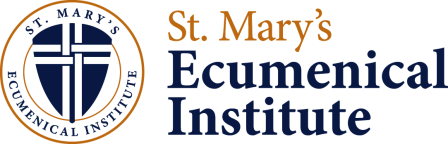 PLEASE PRINTBishop Doll Scholarship ApplicationScholarship awards are effective for three years, provided the recipient continues to meet the criteria of the scholarship.Late applications may not be considered.Name: 	_____________________________________   Email:   ______________________________________	Parish:	____________________________________________________________________________________ 
(The Bishop Doll Scholarship is restricted to students from the Diocese of Maryland.)The Bishop Doll Scholarship is awarded to an admitted D.Min. student from the Diocese of Maryland from an historically underprivileged background.  In addition to covering D.Min. tuition and fees, when fully funded the Bishop Doll Scholarship will provide a stipend of $500 per year for students to use for books and research expenses.The recipient of the Bishop Doll Scholarship is selected by the Dean of St. Mary’s Ecumenical Institute in consultation with the Bishop of Maryland.  Applications will be evaluated by the Dean, the Bishop and appropriate members of their staffs.Students applying for the Bishop Doll Scholarship must provide a letter endorsing their application from the Rector/Priest-in-Charge/Vicar of their parish.  Those leaders serving in non-parochial ministries must also submit an endorsement from their Headmaster, supervising Canon or equivalent leader of the ministry in which they serve.  Rectors/Priests-in-Charge/Vicars must provide a letter endorsing their application from their Senior Warden or equivalent senior lay leader.Students applying for the Bishop Doll Scholarship must also submit answers of 500-750 words to the following questions, in addition to submitting all materials required of those applying for the D.Min.  The application fee is waived for prospective D.Min. students who are applying for the Bishop Doll Scholarship.  Send this application form and supporting materials in PDF format to the Rev. Dr. Jason Poling, Director, D.Min. Program, St. Mary’s Ecumenical Institute, at jpoling@stmarys.edu.  For questions please contact Fr. Poling at 410-241-4838.The Bishop Doll Scholarship is awarded to a student from the Diocese of Maryland from an historically underprivileged background.  How do you understand yourself to qualify for this scholarship?In what ways do you hope your D.Min. studies will contribute to the broader ministries of the Diocese of Maryland and The Episcopal Church?Awards are credited to the student's account when he or she successfully completes the class(es) for the term.  Awards will be annulled if a student receives a grade below B for a class.  Students will be responsible for paying any continuation fees beyond the fourth year in which they are enrolled in the program.(By signing this application I give permission for my name, denomination, academic program, scholarship award, and award amount to be shared in university publications and announcements, letters to benefactors, and other communications specific to this scholarship.)